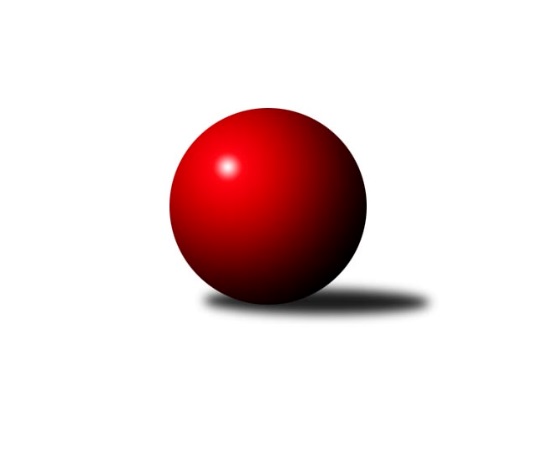 Č.15Ročník 2018/2019	6.2.2019Nejlepšího výkonu v tomto kole: 1772 dosáhlo družstvo: TJ Start Jihlava CKrajská soutěž Vysočiny B 2018/2019Výsledky 15. kolaSouhrnný přehled výsledků:TJ BOPO Třebíč C	- TJ Nové Město na Moravě C	2:4	1497:1516	4.0:4.0	6.2.TJ Spartak Velké Meziříčí A	- KK SCI Jihlava 	5:1	1761:1656	7.0:1.0	6.2.TJ Třebíč D	- TJ Start Jihlava C	0:6	1632:1772	0.0:8.0	6.2.Tabulka družstev:	1.	TJ Třebíč D	13	10	0	3	54.0 : 24.0 	65.0 : 39.0 	 1648	20	2.	TJ Start Jihlava C	13	9	1	3	49.0 : 29.0 	55.0 : 49.0 	 1541	19	3.	KK SCI Jihlava	13	8	0	5	51.0 : 27.0 	58.0 : 46.0 	 1632	16	4.	TJ Spartak Velké Meziříčí A	13	8	0	5	45.0 : 33.0 	59.5 : 44.5 	 1647	16	5.	TJ BOPO Třebíč C	13	4	1	8	28.0 : 50.0 	46.5 : 57.5 	 1512	9	6.	TJ Nové Město na Moravě C	13	4	0	9	31.0 : 47.0 	48.0 : 56.0 	 1539	8	7.	TJ Spartak Velké Meziříčí B	12	1	0	11	12.0 : 60.0 	28.0 : 68.0 	 1519	2Podrobné výsledky kola:	 TJ BOPO Třebíč C	1497	2:4	1516	TJ Nové Město na Moravě C	Martin Kantor	 	 198 	 204 		402 	 1:1 	 413 	 	216 	 197		Katka Moravcová	Dominika Štarková	 	 187 	 196 		383 	 2:0 	 366 	 	177 	 189		Petra Svobodová	Anna Sedláková	 	 161 	 180 		341 	 0:2 	 367 	 	173 	 194		Libuše Kuběnová	Zdeňka Kolářová	 	 189 	 182 		371 	 1:1 	 370 	 	173 	 197		Miluše Svobodovározhodčí: vedoucí družstvaNejlepší výkon utkání: 413 - Katka Moravcová	 TJ Spartak Velké Meziříčí A	1761	5:1	1656	KK SCI Jihlava 	Bohumil Lavický	 	 232 	 231 		463 	 2:0 	 444 	 	219 	 225		Miroslav Matějka	Jiří Starý	 	 222 	 220 		442 	 2:0 	 388 	 	181 	 207		Robert Birnbaum	Kateřina Mičková	 	 190 	 220 		410 	 1:1 	 412 	 	204 	 208		Svatopluk Birnbaum	Jan Mička	 	 226 	 220 		446 	 2:0 	 412 	 	202 	 210		Jiří Chaluparozhodčí: Starý JiříNejlepší výkon utkání: 463 - Bohumil Lavický	 TJ Třebíč D	1632	0:6	1772	TJ Start Jihlava C	Aneta Berounová	 	 213 	 192 		405 	 0:2 	 457 	 	220 	 237		Vendula Pospíchalová	Petr Picmaus	 	 201 	 186 		387 	 0:2 	 414 	 	212 	 202		Jiří Cháb st.	Tomáš Brátka	 	 228 	 207 		435 	 0:2 	 440 	 	231 	 209		Miroslav Berka	Libor Nováček	 	 209 	 196 		405 	 0:2 	 461 	 	220 	 241		Petr Hlaváčekrozhodčí: Vedoucí družstevNejlepší výkon utkání: 461 - Petr HlaváčekPořadí jednotlivců:	jméno hráče	družstvo	celkem	plné	dorážka	chyby	poměr kuž.	Maximum	1.	Libor Nováček 	TJ Třebíč D	432.63	299.9	132.7	5.2	3/4	(483)	2.	Bohumil Lavický 	TJ Spartak Velké Meziříčí A	429.88	296.3	133.6	4.3	4/4	(465)	3.	Svatopluk Birnbaum 	KK SCI Jihlava 	425.74	290.3	135.5	4.4	4/4	(453)	4.	Jiří Chalupa 	KK SCI Jihlava 	424.45	302.1	122.3	7.2	4/4	(465)	5.	Tomáš Brátka 	TJ Třebíč D	416.50	294.0	122.5	9.4	4/4	(462)	6.	Jiří Starý 	TJ Spartak Velké Meziříčí A	416.04	287.3	128.8	6.1	3/4	(459)	7.	Katka Moravcová 	TJ Nové Město na Moravě C	414.00	289.8	124.2	8.6	4/4	(445)	8.	Miroslav Matějka 	KK SCI Jihlava 	410.67	284.9	125.8	9.9	3/4	(444)	9.	Martin Michal 	TJ Třebíč D	407.69	279.9	127.8	7.8	4/4	(434)	10.	Zdeněk Kováč 	TJ Spartak Velké Meziříčí A	407.00	286.2	120.8	9.6	3/4	(452)	11.	Petr Picmaus 	TJ Třebíč D	404.13	276.9	127.3	7.4	4/4	(429)	12.	Martin Kantor 	TJ BOPO Třebíč C	397.08	276.7	120.4	9.5	3/4	(420)	13.	Libuše Kuběnová 	TJ Nové Město na Moravě C	395.48	283.1	112.4	9.9	4/4	(428)	14.	Jaroslav Mátl 	TJ Spartak Velké Meziříčí B	392.91	280.5	112.4	9.9	4/4	(452)	15.	Jiří Cháb  st.	TJ Start Jihlava C	392.63	286.6	106.0	10.5	4/4	(419)	16.	Robert Birnbaum 	KK SCI Jihlava 	391.04	281.6	109.4	11.6	4/4	(442)	17.	Vladimír Dočekal 	KK SCI Jihlava 	387.73	262.9	124.8	8.7	3/4	(419)	18.	Dušan Kamenský 	TJ Spartak Velké Meziříčí B	386.80	281.3	105.5	12.3	3/4	(431)	19.	Antonín Kestler 	TJ Start Jihlava C	386.44	283.0	103.4	12.3	4/4	(413)	20.	Zdeňka Kolářová 	TJ BOPO Třebíč C	383.08	278.9	104.2	13.9	4/4	(410)	21.	Radek Horký 	TJ Nové Město na Moravě C	382.00	272.7	109.3	12.8	3/4	(408)	22.	František Korydek 	TJ Spartak Velké Meziříčí A	381.72	277.4	104.3	10.7	4/4	(412)	23.	Dominika Štarková 	TJ BOPO Třebíč C	381.08	275.0	106.0	11.8	4/4	(420)	24.	Jiří Frantík 	TJ BOPO Třebíč C	380.91	272.3	108.6	12.4	4/4	(425)	25.	Rudolf Krejska 	TJ Spartak Velké Meziříčí B	374.54	274.0	100.5	13.2	3/4	(435)	26.	Miluše Svobodová 	TJ Nové Město na Moravě C	370.67	272.3	98.4	14.1	3/4	(400)	27.	Marta Tkáčová 	TJ Start Jihlava C	368.45	271.2	97.3	14.5	4/4	(413)	28.	Petra Svobodová 	TJ Nové Město na Moravě C	367.83	274.7	93.1	13.4	3/4	(401)	29.	Nikola Vestfálová 	TJ Start Jihlava C	366.75	263.8	103.0	14.5	4/4	(421)	30.	Anna Sedláková 	TJ BOPO Třebíč C	366.11	267.1	99.1	15.8	3/4	(386)	31.	František Lavický 	TJ Spartak Velké Meziříčí B	357.34	265.5	91.9	16.7	4/4	(387)	32.	Jozef Lovíšek 	TJ Nové Město na Moravě C	343.50	258.2	85.3	17.8	4/4	(410)		Zdeněk Toman 	TJ Třebíč D	446.00	295.6	150.4	3.0	2/4	(463)		Petr Hlaváček 	TJ Start Jihlava C	438.75	307.5	131.3	4.5	2/4	(461)		Jan Mička 	TJ Spartak Velké Meziříčí A	427.00	287.9	139.1	4.6	2/4	(452)		Miroslav Berka 	TJ Start Jihlava C	424.50	296.5	128.0	4.0	2/4	(440)		Vladimír Bartoš 	TJ Nové Město na Moravě C	424.00	291.0	133.0	10.0	1/4	(424)		Vendula Pospíchalová 	TJ Start Jihlava C	418.75	285.3	133.5	4.3	2/4	(457)		Aneta Berounová 	TJ Třebíč D	416.25	300.0	116.3	11.3	2/4	(432)		Kateřina Mičková 	TJ Spartak Velké Meziříčí A	414.13	290.4	123.8	11.1	2/4	(429)		Josef Lavický 	TJ Spartak Velké Meziříčí B	402.17	271.2	131.0	10.5	2/4	(418)		Hana Dinnebierová 	TJ Start Jihlava C	375.75	275.5	100.3	13.5	2/4	(400)		Sebastián Zavřel 	TJ Start Jihlava C	374.50	265.2	109.3	10.7	2/4	(387)		Miloslav Toman 	TJ Třebíč D	370.00	281.0	89.0	16.0	1/4	(370)		Jiří Pavlas 	TJ Třebíč D	359.33	275.7	83.7	15.5	2/4	(393)		Gabriela Malá 	TJ BOPO Třebíč C	348.00	243.0	105.0	13.0	2/4	(376)Sportovně technické informace:Starty náhradníků:registrační číslo	jméno a příjmení 	datum startu 	družstvo	číslo startu25601	Aneta Berounová	06.02.2019	TJ Třebíč D	3x
Hráči dopsaní na soupisku:registrační číslo	jméno a příjmení 	datum startu 	družstvo	Program dalšího kola:16. kolo13.2.2019	st	19:30	TJ Spartak Velké Meziříčí A - TJ Třebíč D	13.2.2019	st	19:30	KK SCI Jihlava  - TJ Start Jihlava C	13.2.2019	st	20:00	TJ Spartak Velké Meziříčí B - TJ Nové Město na Moravě C	Nejlepší šestka kola - absolutněNejlepší šestka kola - absolutněNejlepší šestka kola - absolutněNejlepší šestka kola - absolutněNejlepší šestka kola - dle průměru kuželenNejlepší šestka kola - dle průměru kuželenNejlepší šestka kola - dle průměru kuželenNejlepší šestka kola - dle průměru kuželenNejlepší šestka kola - dle průměru kuželenPočetJménoNázev týmuVýkonPočetJménoNázev týmuPrůměr (%)Výkon8xBohumil LavickýVel. Meziříčí A4638xBohumil LavickýVel. Meziříčí A112.914633xPetr HlaváčekSt. Jihlava C4613xPetr HlaváčekSt. Jihlava C112.424611xVendula PospíchalováSt. Jihlava C4577xKatka MoravcováNové Město C111.464134xJan MičkaVel. Meziříčí A4461xVendula PospíchalováSt. Jihlava C111.444573xMiroslav MatějkaKK SCI Jihlava 4444xJan MičkaVel. Meziříčí A108.764464xJiří StarýVel. Meziříčí A4423xMartin KantorBOPO C108.49402